Visitando: Ciudad de Veracruz, Papantla o Catemaco y Los Tuxtlas, opción: Ruta del Café en Coatepec.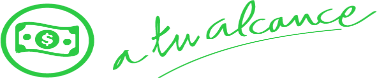 Duración: 4 díasLlegadas compartidas y en privado: diarias (desde 2 pasajeros)Día 01.		VERACRUZ PUERTO Llegada a Veracruz ¡Bienvenido a Veracruz! Traslado desde el aeropuerto o estación de autobuses al hotel de su elección en vehículo compartido para hacer su Check in. Por la tarde cita a las 17.00 hrs en el lobby de su hotel, listos para salir a realizar la visita del Acuario de Veracruz. Continuamos con el paseo por los Bulevares cercanos y regreso a su hotel. Alojamiento.DÍA 02.		OPCIÓN A / OPCIÓN BOPCION A 	PapantlaDesayuno. Cita a las 7:00 hrs aproximadamente, en el lobby de su hotel para realizar la visita a Papantla. Iniciamos nuestro tour con un recorrido por la carretera del golfo hasta llegar a Costa Esmeralda, lugar famoso por sus hermosas playas donde haremos una breve parada para tomar un refrigerio (no incluido). Continuaremos hasta visitar una fábrica de vainilla en Papantla, Veracruz; además de ser la cuna de los Voladores de Papantla de todo el Mundo, es reconocida mundialmente por su producción de aromática vainilla que cuenta con la denominación de origen; donde podremos conocer el proceso de elaboración de este producto típico de la región. Al terminar seguiremos hacia la parroquia de Nuestra Señora de Asunción, construida en el año 1700 y el mural escultórico a la cultura totonaca de Teodoro Cano. Comida Totonaca (no incluida).  Al regreso, opcionalmente visitaremos el Campamento Ecoturístico “La Mancha” donde podremos realizar un paseo en lancha por los manglares o Senderismo “4 ecosistemas”. Regreso a Veracruz puerto y alojamiento.OPCION B 	 Catemaco y Los TuxtlasDesayuno. Salida del hotel hacia Catemaco, aproximadamente a las 07:00 hrs. pueblo conocido mundialmente como la “capital de la magia blanca” por el gran número de chamanes que habitan en la región. Antes de llegar a Catemaco haremos una breve parada en San Andrés Tuxtla para tomar un refrigerio (no incluido). A continuación, nos dirigimos a una fábrica de puros donde podremos conocer el proceso artesanal para elaborarlos. Seguimos a “El Salto de Eyipantla”, cascada ubicada en la selva de Los Tuxtlas. Posteriormente nos trasladamos a Catemaco donde abordaremos una lancha para un recorrido por la laguna de Catemaco en el que podremos avista la “Isla de los Monos”, conocida así por ser habitada por estos mamíferos; y la Isla de las Garzas, hábitat natural de estas aves. Tomaremos una mascarilla de barro medicinal que lavaremos en las cristalinas aguas de los manantiales. Bajaremos en la Reserva Ecológica de Nanciyaga, set de películas como “Curandero de la Selva” de Sean Connery y “Apocalypto” de Mel Gibson. Terminamos con una comida en Catemaco (no incluida). Regreso a puerto de Veracruz y alojamiento.DÍA 03. 	VERACRUZ PUERTODesayuno. Salida del hotel para realizar una visita de ciudad para conocer los monumentos e historia del cuatro veces heroico Puerto de Veracruz. Regreso al hotel y tarde libre para disfrutar de las instalaciones del hotel. Alojamiento. DÍA 04.		VERACRUZ PUERTODesayuno. Tiempo libre hasta el momento de su traslado al aeropuerto o a la estación de autobuses en vehículo compartido. Fin de nuestros servicios.INCLUYE: Boleto de avión viaje redondo con Aeromar en la ruta CDMX – Veracruz – CDMX (Opción Terrestre y Aéreo)Traslado aeropuerto/estación de autobuses – hotel – aeropuerto/ estación de autobuses en servicio compartido con capacidad controlada y vehículos previamente sanitizados.3 noches de hospedaje en Veracruz en la categoría de hotel de su elección. Desayuno buffet americano.Transportación terrestre para los tours en servicio compartido con capacidad controlada y vehículos previamente sanitizados y con todas las medidas de higiene.Todas las entradas a parques y monumentos descritos en el itinerarioVisitas indicadas en el itinerario ImpuestosNO INCLUYE:Extras en hotelesBoletos aéreos o de autobús Servicios, excursiones o comidas y bebidas no especificadas Propinas a camaristas, botones, guías, choferes, gastos personales.IMPORTANTE:La llegada a Veracruz debe ser antes de las 13:00 hrs.El operador se reserva el derecho a modificar el orden de los tours dentro de un paquete, además de cambiar el orden de las visitas dentro de un tour, por cuestiones de operación internas o por fuerza mayor.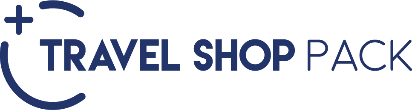 TENEMOS OPCIONES DE TRANSPORTACIÓN EN VEHICULO COMPARTIDO O PRIVADO DESDE TOLUCA, GUADALAJARA, CDMX Y QUERÉTARO, FAVOR DE CONSULTAR PRECIOS.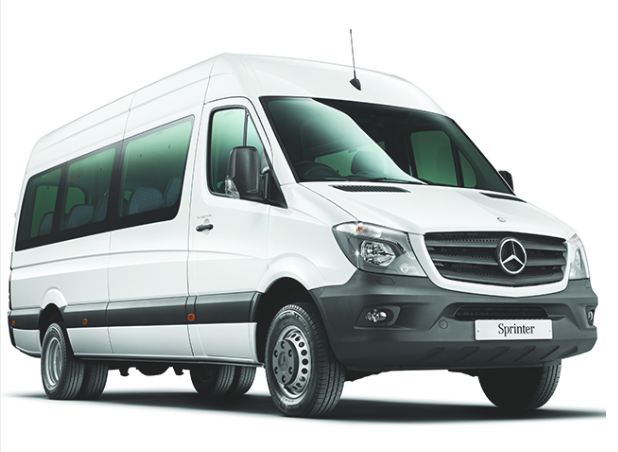 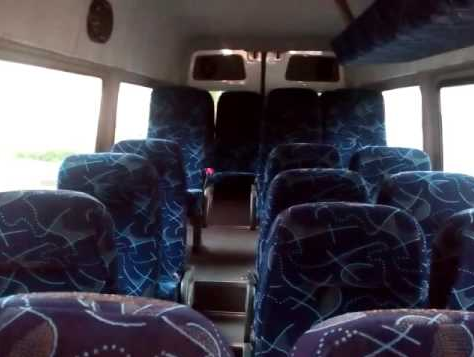 TRAVEL SHOP PACK 1TRAVEL SHOP PACK 1*Papantla: Recorrido en lancha por bosque del mangle en “La Mancha” o$1,585.00Senderismo “4 ecosistemas”$965.00HOTELES PREVISTOS O SIMILARESHOTELES PREVISTOS O SIMILARESHOTELES PREVISTOS O SIMILARESCIUDADHOTELCATVERACRUZHOTEL MISION / BELLOTVERACRUZFOUR POINTS BY SHERATTON/ RIVOLIPVERACRUZCAMINO REALSPRECIO POR PERSONA EN MXN (MINIMO 2 PERSONAS) PRECIO POR PERSONA EN MXN (MINIMO 2 PERSONAS) PRECIO POR PERSONA EN MXN (MINIMO 2 PERSONAS) PRECIO POR PERSONA EN MXN (MINIMO 2 PERSONAS) PRECIO POR PERSONA EN MXN (MINIMO 2 PERSONAS) PRECIO POR PERSONA EN MXN (MINIMO 2 PERSONAS) SERVICIOS TERRESTRES EXCLUSIVAMENTESERVICIOS TERRESTRES EXCLUSIVAMENTESERVICIOS TERRESTRES EXCLUSIVAMENTESERVICIOS TERRESTRES EXCLUSIVAMENTESERVICIOS TERRESTRES EXCLUSIVAMENTESERVICIOS TERRESTRES EXCLUSIVAMENTETURISTADBLTPLTPLSGLMNRTERRESTREANTES68756400640089303530AHORA61505725572579803165TERRESTRE Y AEREOANTES 72106785678590404225AHORA68206395639586503835PRIMERADBLTPLTPLSGLMNRTERRESTREANTES787571407140107104030AHORA70406385638595703610TERRESTRE Y AEREOANTES 810074457445106304670AHORA771070557055102404280SUPERIORDBLTPLTPLSGLMNRTERRESTREANTES924581408140134104715AHORA826572757275119754220TERRESTRE Y AEREOANTES 932583358335130355280AHORA893579457945126454890RESERVACIÓN DE AÉREO EN CLASE "A" CON AEROMAR MEX/VER/MEXRESERVACIÓN DE AÉREO EN CLASE "A" CON AEROMAR MEX/VER/MEXRESERVACIÓN DE AÉREO EN CLASE "A" CON AEROMAR MEX/VER/MEXRESERVACIÓN DE AÉREO EN CLASE "A" CON AEROMAR MEX/VER/MEXRESERVACIÓN DE AÉREO EN CLASE "A" CON AEROMAR MEX/VER/MEXRESERVACIÓN DE AÉREO EN CLASE "A" CON AEROMAR MEX/VER/MEXINCLUYE EQUIPAJE DOCUMENTADO 25 KGINCLUYE EQUIPAJE DOCUMENTADO 25 KGINCLUYE EQUIPAJE DOCUMENTADO 25 KGIMPUESTOS Y Q DE COMBUSTIBLE (SUJETOS A CONFIRMACIÓN): $1,250 MXNIMPUESTOS Y Q DE COMBUSTIBLE (SUJETOS A CONFIRMACIÓN): $1,250 MXNIMPUESTOS Y Q DE COMBUSTIBLE (SUJETOS A CONFIRMACIÓN): $1,250 MXNIMPUESTOS Y Q DE COMBUSTIBLE (SUJETOS A CONFIRMACIÓN): $1,250 MXNIMPUESTOS Y Q DE COMBUSTIBLE (SUJETOS A CONFIRMACIÓN): $1,250 MXNIMPUESTOS Y Q DE COMBUSTIBLE (SUJETOS A CONFIRMACIÓN): $1,250 MXNAPLICA SUPLEMENTO EN TEMPORADA ALTA, SEMANA SANTA, PASCUA, VERANO, NAVIDAD, FIN DE AÑO, PUENTES Y DÍAS FESTIVOSAPLICA SUPLEMENTO EN TEMPORADA ALTA, SEMANA SANTA, PASCUA, VERANO, NAVIDAD, FIN DE AÑO, PUENTES Y DÍAS FESTIVOSAPLICA SUPLEMENTO EN TEMPORADA ALTA, SEMANA SANTA, PASCUA, VERANO, NAVIDAD, FIN DE AÑO, PUENTES Y DÍAS FESTIVOSAPLICA SUPLEMENTO EN TEMPORADA ALTA, SEMANA SANTA, PASCUA, VERANO, NAVIDAD, FIN DE AÑO, PUENTES Y DÍAS FESTIVOSAPLICA SUPLEMENTO EN TEMPORADA ALTA, SEMANA SANTA, PASCUA, VERANO, NAVIDAD, FIN DE AÑO, PUENTES Y DÍAS FESTIVOSAPLICA SUPLEMENTO EN TEMPORADA ALTA, SEMANA SANTA, PASCUA, VERANO, NAVIDAD, FIN DE AÑO, PUENTES Y DÍAS FESTIVOSTARIFAS SUJETAS A CAMBIOS Y A DISPONIBILIDAD LIMITADA SIN PREVIO AVISO TARIFAS SUJETAS A CAMBIOS Y A DISPONIBILIDAD LIMITADA SIN PREVIO AVISO TARIFAS SUJETAS A CAMBIOS Y A DISPONIBILIDAD LIMITADA SIN PREVIO AVISO TARIFAS SUJETAS A CAMBIOS Y A DISPONIBILIDAD LIMITADA SIN PREVIO AVISO TARIFAS SUJETAS A CAMBIOS Y A DISPONIBILIDAD LIMITADA SIN PREVIO AVISO TARIFAS SUJETAS A CAMBIOS Y A DISPONIBILIDAD LIMITADA SIN PREVIO AVISO MENOR DE 2 A 11 AÑOS COMPARTIENDO HABITACION CON 2 ADULTOS MENOR DE 2 A 11 AÑOS COMPARTIENDO HABITACION CON 2 ADULTOS MENOR DE 2 A 11 AÑOS COMPARTIENDO HABITACION CON 2 ADULTOS MENOR DE 2 A 11 AÑOS COMPARTIENDO HABITACION CON 2 ADULTOS MENOR DE 2 A 11 AÑOS COMPARTIENDO HABITACION CON 2 ADULTOS MENOR DE 2 A 11 AÑOS COMPARTIENDO HABITACION CON 2 ADULTOS VIGENCIA AL 15 DE DICIEMBRE DE 2021VIGENCIA AL 15 DE DICIEMBRE DE 2021VIGENCIA AL 15 DE DICIEMBRE DE 2021OPCION CON SERVICIOS PRIVADOS, CONSULTE TARIFAS